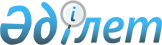 О признании утратившими силу некоторых приказовПриказ и.о. Министра торговли и интеграции Республики Казахстан от 10 января 2022 года № 4-НҚ. Зарегистрирован в Министерстве юстиции Республики Казахстан 18 января 2022 года № 26511
      В соответствии с пунктом 2 статьи 27 Закона Республики Казахстан "О правовых актах" ПРИКАЗЫВАЮ:
      1. Признать утратившими силу некоторые приказы по перечню согласно приложению к настоящему приказу.
      2. Комитету технического регулирования и метрологии Министерства торговли и интеграции Республики Казахстан в установленном законодательством порядке обеспечить:
      1) государственную регистрацию настоящего приказа в Министерстве юстиции Республики Казахстан;
      2) размещение настоящего приказа на интернет-ресурсе Министерства торговли и интеграции Республики Казахстан.
      3. Контроль за исполнением настоящего приказа возложить на курирующего вице-министра торговли и интеграции Республики Казахстан.
      4. Настоящий приказ вводится в действие по истечении десяти календарных дней после дня его первого официального опубликования.
      "СОГЛАСОВАН"Министерство национальной экономикиРеспублики Казахстан Перечень утративших силу некоторых приказов 
      1. Приказ Заместителя Премьер-Министра Республики Казахстан - Министра индустрии и новых технологий Республики Казахстан от 28 сентября 2012 года № 351 "Об утверждении форм предписаний и Правил их выдачи" (зарегистрирован в Реестре государственной регистрации нормативных правовых актов под № 8052).
      2. Приказ исполняющего обязанности Министра индустрии и новых технологий Республики Казахстан от 28 декабря 2012 года № 497 "Об утверждении Правил осуществления деятельности экспертами-аудиторами по определению страны происхождения товара, статуса товара Таможенного союза или иностранного товара" (зарегистрирован в Реестре государственной регистрации нормативных правовых актов под № 8311).
      3. Приказ Министра по инвестициям и развитию Республики Казахстан от 27 февраля 2015 года № 205 "О внесении изменений и дополнений в приказ Заместителя Премьер-Министра Республики Казахстан - Министра индустрии и новых технологий Республики Казахстан от 28 сентября 2012 года № 351 "Об утверждении форм предписаний и Правил их выдачи" (зарегистрирован в Реестре государственной регистрации нормативных правовых актов под № 11042).
					© 2012. РГП на ПХВ «Институт законодательства и правовой информации Республики Казахстан» Министерства юстиции Республики Казахстан
				
      И.о Министраторговли и интеграцииРеспублики Казахстан 

Б. Сұлтанов
Приложение
к приказу И.о Министра
торговли и интеграции
Республики Казахстан
от 10 января 2022 года № 4-НҚ